Центр социальных технологий «Дело со смыслом»Приглашает Вас принять участие вНАУЧНО-ПРАКТИЧЕСКОЙ КОНФЕРЕНЦИИ «ЦЕННОСТНОЕ ЛИДЕРСТВО. ЧЕЛОВЕК. ОБЩЕСТВО. БУДУЩЕЕ»12-14 октября 2023 г., МоскваКонференция состоится в смешанном форматеВ современном сложном мире в обществе формируется запрос на новую парадигму ценностного развития общества, так как остаются нерешенными ключевые проблемы: кризис доверия в обществе, нарушение межпоколенческих связей, недостаток ценностных лидеров – людей, готовых взять ответственность за себя и за судьбу страны, разобщенность между различными социальными группами. Это тормозит развитие человека, организаций и государств. Человечество зашло в тупик, отсутствуют ориентиры для сохранения идентичности и развития.Для того, чтобы ответить на этот запрос, ученые и практики должны глубоко понимать проблематику и предлагать технологии и инструменты для формирования новых ценностных компетенций. Существует десятки направлений, подходов, школ, которые предлагают свои взгляды на решение данной проблемы. Нередко эти подходы не усиливают друг друга, а находятся в противоречии. Цель конференции:Создание площадки для обмена опытом и обобщения практик применения социальных технологий ценностного лидерства в бизнесе, государственном управлении, развитии территорий, образовании, науке, культуре и других сферах жизни. Обсуждение проблематики цивилизационного кризиса в трех его главных аспектах «Человек. Общество. Будущее» и выработка предложений по интеграции проектов, технологий и инструментов, направленных на формирование компетенций ценностных лидеров как агентов изменений.Задачи конференции:Систематизация научных взглядов на парадигму ценностного развития общества. Согласование основных понятий по теме конференции: ценностное лидерство, ценности, доверительная коммуникация и др.Обобщение успешных практик применения ценностного подхода в бизнесе, государственном управлении, развитии территорий, образовании, науке, культуре.Выработка рекомендаций по подготовке ценностных лидеров в бизнесе, государственном управлении, развитии территорий, образовании, науке, культуре.Основные вопросы конференции:Общечеловеческие ценности как объединяющее основание для БудущегоНесоответствие ценностей и практикиКризис доверия в современном обществеЖивые команды в развитии обществаСложность измерения результатов эффективности ценностного лидерстваРазвитие территорий на основе ценностей, традиций, культурыФормирование ценностно-смысловой образовательной средыПередовые технологии обучения, образования молодежиМолодежное лидерствоСложности коммуникации между разными группамиНизкая мотивация и слабая вовлеченность участников проектных командКомандообразование и конфликты в команде. Живые командыКомплексное формирование корпоративной культурыФормирование атмосферы творчества и инновацийВлияние ценностей на организационную культуру8 измерений стратегического развития ценностного лидерства (8 win)Человек как часть целогоРеализации счастливого изобильного человека через служение обществуРасширение мышления и восприятия человека, переход из Я в МЫВзросление человека и реализация как человека творцаГотовность идти к изменениямАктуальность новых подходов в обученииРазвитие творческого потенциала человекаЦенностный модератор – профессия будущегоПРОГРАММА КОНФЕРЕНЦИИ12 октября 2023 г., с 14 до 18 ч, онлайнЭкспертная панель («Экспертодром») по направлению «Будущее» Цель – в рамках экспертного обсуждения сформировать целостное представление о глобальных вызовах человечества, векторах цивилизационного развития России, роли и миссии ценностных лидеров и необходимых институциональных изменениях с их участиемВедущие:Дмитрий Пономарев, основатель проектов «Дело со смыслом», «Школа ценностных лидеров»,  со-основатель НИ "Живые города", автор модели "8 измерений стратегического развития ценностного лидерства", посол Мира.Надежда Куликова, профессор, руководитель академических программ Института культуры Мира (ЮНЕСКО), старший научный сотрудник ВАВТ Минэкономразвития, член Арктической общественной академии наук (ВКС).Групповая работа «Ожерелье доверительной коммуникации»Цель – в групповой дискуссии по технологии доверительной коммуникации структурировать материал и синтезировать итоговую "матрицу смыслов" по направлениям: «Общество - Развитие сообществ и команд - Развитие человека» с учетом полученной на экспертной панели вводной информации. Более детальная проработка контента смыслового пространства планируется во второй день конференции. Ведущие: Ценностные модераторы Центра социальных технологий «Дело со смыслом»14 октября 2023 г., с 10 до 20 ч, смешанный форматВо второй день конференции будет организована работа по секциям в онлайн и офлайн формате. Планируется:Групповая работа по обсуждению вопросов, синтезированных в рамках первого дня конференции. Выступление членов сообщества по заявленным ими темамДискуссия по вопросам дальнейшего развития методологии ценностного лидерства и ценностной модерацииМастер-классы по освоению технологии ценностной модерацииСекция «Эволюционное развитие общества»Ценностные подходы к управлению на территориях и госуправлению ориентированы на применение ценностей, принципов и этических норм в процессе принятия решений и управления ресурсами. Эти подходы помогают сформировать эффективные и устойчивые стратегии развития, способствуют обеспечению участия граждан в процессе принятия решений и повышению доверия к властным структурам. В рамках секции обсудим вопросы:Общечеловеческие ценности как объединяющее основание для общества. Кризис доверия в современном обществеФормирование ценностно-смысловой среды и создание живых команд для развития общества.Развитие территорий на основе ценностей, традиций, культурыФормирование сообществВедущие:Дмитрий Пономарев, основатель проектов «Дело со смыслом», «Школа ценностных лидеров»,  со-основатель НИ «Живые города», автор модели "8 измерений стратегического развития ценностного лидерства", методолог, посол Мира.Елена Диденко,проектный маркетолог в сфере культуры и развития территорий, руководитель образовательной программы «Лидеры Наследия», соавтор и экс-директор фестиваля «Русская Тоскания», фасилитатор доверительной коммуникации   Секция «Эволюционное развитие команд для решения проектных, локальных задач»Мир меняется быстрее, чем когда-либо ранее, и в условиях кризиса и неопределенности формирование сильных и эффективных команд становится ключевым фактором успешного достижения целей и выживания организаций. В рамках парадигмы ценностного развития обсудим вопросы:Цифровизация и ИИ. Как развитие современных цифровых и дистанционных форматов повлияло на эффективность командного взаимодействия.Межпоколенческие команды. Как синхронизировать ценности разных поколений и обеспечить эффективность команды в современных условиях.Ценности и культура команд: Как ценности и корпоративная культура, выстроенная на доверии, позволяют выстраивать масштабное межкомандное взаимодействие и влияют на производительность команд. Инновации и креативность в командах: Как содействовать развитию инновационных идей и решений в командах в условиях кризиса.Командное лидерство в условиях неопределенности: Какие способности и компетенции требуются лидеру для развития команд в современном мире.Успешные практики ценностного лидерства: Опыт создания и управления командами. Как формировать живые команды, способные эффективно реагировать на кризисные ситуации и быстро адаптироваться к изменениям.Ведущие:Дина Хомяк, индивидуальный и командный коуч ICF, CCE, ценностный модератор, бизнес-ментор, HR бизнес-консультант, сооснователь школы «Внутренней игры» Тима Голви, более 10-ти лет руководитель лучшей корпоративной Академии в отрасли.Людмила Жигалова,ценностный модератор, фасилитатор доверительной коммуникации, психолог, координатор программ сообщества «Дело со смыслом» и «Школы доверительной коммуникации и ценностной модерации», общественный деятельСекция «Эволюционное развитие человека»В рамках секции мы поговорим о становлении целостного зрелого человека - ценностного лидера, с точки зрения психического, физического, эмоционального и духовного здоровья. А также о том, какая среда необходима для воспитания и развития такой личности. Рассмотрим понятие зрелой личности через следующие направления: Человек как часть Целого. Готовность к социальному служению и бескорыстной отдаче. Способность к отчуждению результата своей деятельности. Способность быть автором своей жизни и творцом своих состояний в любой ситуации.Вопросы воспитания, сохранения института семьи в парадигме ценностного развития общества.Эволюционное развитие человека будущего.Ведущие:Наталья Хруленко, ПАО Сбербанк, исполнительный директор дивизиона «Малый и Микро бизнес», гештальт-терапевт, психолог, фасилитатор, тренер.Ирина Чебыкина,ценностный модератор, фасилитатор доверительной коммуникации, тренер по коммуникации, глубинному слушанию, управлению групповой динамикой, тьютор, руководитель оргкомитета Всероссийского форума ценностных лидеров 2022 г.Конференция ориентирована на сотрудничество ученых, практиков и лидеров различных областей, создавая уникальную площадку для обмена опытом и идеями.По итогам конференции планируется издание сборника материалов. Требования к размещению статей направляются участникам после регистрации.Организаторы: АНО «Центр социальных технологий «Дело со смыслом».Центр социальных технологий “Дело со смыслом»” способствует консолидации общества, объединяя лидеров в экосистемы позитивных изменений разных социальных сфер и групп бизнеса, власти и общества на основании Ценностного лидерства, технологий доверия и принципов создания живых команд/систем, с 2009 г. работает над улучшением жизни в городах при содействии Совета по развитию гражданского общества при Президенте РФ, Агентства стратегических инициатив, Общественной палаты РФ, Комитета гражданских инициатив, Общероссийского гражданского форума, Союза российских городов, МШУ СКОЛКОВО и десятков других партнёров.Для участия в научно-практической конференции «Ценностное лидерство. Человек. Общество. Будущее» заполните анкету по ссылке: https://forms.gle/BvKPvRWN1GzFvofY7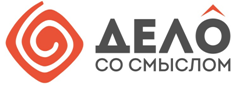 ЦЕНТР СОЦИАЛЬНЫХ ТЕХНОЛОГИЙРоссия, 129090, г. Москва, Коптельский 1-й пер., дом 26 стр. 1, эт/пом/ком 1/I/12Тел.  + 7 (985)387-1313www.valuemoderation.tilda.ws